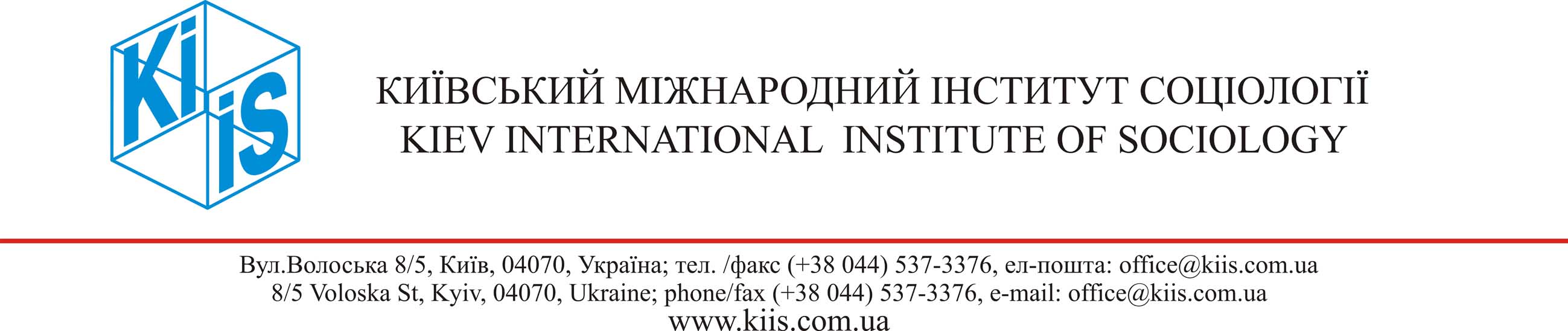 ДИНАМІКА РЕЙТИНГІВ ПОЛІТИЧНИХ ПАРТІЙ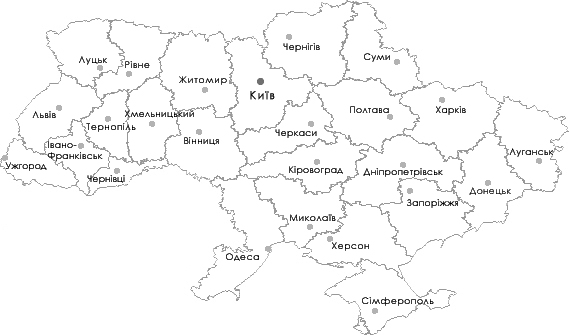 ГРУДЕНЬ  2015У таблиці 1 наведено результати виборів для партій, що у виборах 2007, 2012, 2014 та 2015 років отримали більше 5% голосів виборців (хоча б в одних з цих виборів). Як бачимо, деякі партії вже не приймають участь у виборах, натомість зʼявилися нові партії, які приймали участь у виборах 2014-15 років.Таблиця 1. Результати виборів до Верховної ради і місцевих органів влади**) 2007, 2012 та 2014 рік – дані ЦВК, 2015 – дані щодо середнього рівня підтримки партій по Україні (https://www.facebook.com/ratingpro.org/photos/a.857808927589878.1073741828.857797334257704/911586332212137/?type=3),В усіх цих виборах приймали участь лише партії «Батьківщина» та «Свобода», ми обмежимося динамікою останніх 5 років (див графік 2).  Як бачимо, рейтинг партії «Свобода» протягом 2010–2012 років дорівнював 2–3%, але з восени 2012 почав стрімко зростати і мав максимум під час парламентських виборів 2012 року (10.4%, що складає 6.1% від усіх зареєстрованих виборців). Далі відбувалося зниження рейтингу «Свободи» до жовтня 2014 і потім стабілізація рейтингу на рівні 2%  по відношенню до всіх опитаних (тобто приблизно 4% по відношенню до тих,  хто планував прийняти участь у виборах і визначився з вибором), на парламентських виборах 2014 «Свобода» отримала 4.7% голосів тих, хто прийшов на вибори (або 2.5% від зареєстрованих виборців).Графік 2. Динаміка рейтингів партій «Батьківщина» та «Свобода» у 2010-15 роках(рейтинги розраховані по відношенню до всіх опитаних; тут і в інших таблицях використані результати опитувань Київського міжнародного інституту соціології і результати виборів, які теж перераховані по відношенню до всіх виборців, а не тільки тих, хто прийшов на вибори)Рейтинг партії «Батьківщина» протягом 2010-2013 років коливався від 10 до 15%, з весни 2014 до парламентських виборів жовтня 2014 він суттєво впав з 15% до 3% (по відношенню до тих, хто приймав участь у виборах це склало 5.7% і партія пройшла до парламенту).   Протягом останнього року відбулося значне зростання рейтингу «Батьківщини» від 3% до 11-13%  (тобто до 20-25% по відношенню до тих, хто прийде на вибори).Динаміку блока Петра Порошенка і радикальної партії Ляшка ми можемо навести з березня 2014 року (див.графік 3).  Найнижчий результат партія Порошенко мала у липні 2014, але на той час це була «Солідарність» і в анкеті не вказувалося, що це партія Порошенко (її лідером був Ю.Стець). Крім того, дослідження, що проведені влітку, особливо у липні та серпні, подекуди відрізняються від інших даних, бо влітку населення більше рухається, люди перебувають на дачі, у відпустці і соціологи їх не опитують.  Якщо не зважати на падіння липня 2014 року, то рейтинг блоку Порошенко зростав до 18% у вересні 2014 року, а потім протягом року знизився до приблизно 12%.   Щодо партії Ляшка, то після зростанні і падіння у першій половині 2014 з вересня рейтинг партії стабілізувався на рівні 4-6%.Графік 3. Динаміка рейтингів Блока Петра Порошенко та Радикальної партії Ляшка з березня 2014 до вересня 2015(рейтинги розраховані по відношенню до всіх опитаних)На графіку 4 рейтинги 3-х партій - Опозиційного блоку, Громадянської позиції і Правого сектору.  Опозиційний блок зростав протягом року з вересня 2014 до вересня 2015 до 6% (знов таки, якщо не приймати до уваги дані липня 2015). Громадянська позиція впала з 6 до 2-3% і протягом останнього року не змінюється..  Щодо Правого сектору, то його рейтинг дорівнював приблизно 1%, але після парламентських виборів жовтня 2014 він зріс до майже 4%.Графік 4. Динаміка рейтингів Опозиційного блоку, Громадянської позиції і Правого сектору з липня 2014 до вересня 2015(рейтинги розраховані по відношенню до всіх опитаних)На графіку 5 динаміка Народного фронту і Самопомочі.  Рейтинг Народного фронту після зростання і успішних виборів жовтня 2014 року постійно падав і до вересня 2015 впав до 0.7%.  Рейтинг Самопомочі зростав з вересня 2014 до березня 2015 (максимальне значення приблизно 10% по відношенню до всіх опитаних) , але потім знизився і стабілізувався на рівні 7%.Графік 5. Динаміка рейтингів Народного фронту і Самопомочі за рік з вересня 2014 до вересня 2015(рейтинги розраховані по відношенню до всіх опитаних)За останні півроку ми можемо дати інформацію по всіх партіях, що приймали участь в останніх виборах, багато в чому це резюме того, що вже було сказано.  Порівняно з березнем 2015 року постійно знижується підтримка «Блоку П. Порошенка» серед усього населення – якщо навесні 16% підтримували партію, то до літа підтримка знизилася до 13%, до осені – до 11.5% (Графік 6). Рейтинг ВО «Батьківщина» спочатку (між весною і літом) зріс з 7% до 13%, але потім до осені знизився до 11% (все одно істотно перевищуючи показники весни). Підтримка «Самопомочі» з весни до літа знизилася з 10% до 7%, і до осені тримається відносно стабільною. «Опозиційний блок» мав деякі втрати між весною і літом, але до осені він знову вийшов на рівень весни.Динаміка рейтингів партій на виборах до Верховної Ради України, березень-вересень 2015 року(% серед усіх респондентів)Аналіз результатів парламентських виборів 2007, 2012 та 2014 років.Все більша частина населення України має проєвропейські орієнтації, проєвропейські партії виграють парламентські вибори.  Але цей процес не є однозначним, за останній час відсоток підтримки європейського шляху розвитку трохи знизився, а реальна ситуація з підтримкою проєвропейських партій маскується тим, що значна частина виборців, що не підтримують європейський шлях України, не ходять на вибори.Таблиця 2. Відсоток голосів (по відношенню до зареєстрованих виборців), що отримали проєвропейські і проросійські партії на виборах 2007, 2012 та 2014 рр (області проранжовано за відсотком, які отримали проєвропейські партії в 2014)Для більш реалістичної оцінки ситуації ми перерахували результати парламентських виборів по відношенню до всіх зареєстрованих виборців (а не по відношенню до тих, хто прийняв участь у виборах, як це робить ЦВК).  Для співставлення даних дані по Криму не включені в усі розрахунки (не включений також закордонний округ). Частина партій була віднесена до проєвропейських, частина – до проросійських, інші партії, позиція яких була незрозумілою, ми не кодували. 	Як бачимо, в Донецькій і Луганській області у виборах 2014 на території, що контролюються Україною (а вибори проходили тільки на цій території) за проєвропейські партії проголосувало лише 12% та 11% відсотків відповідно.  І хоча відсоток підтримки проросійських партій радикально знизився (майже з 50% до 18%), він є все ж більшим, ніж проєвропейських партій.  Крім того, в Донецькій і Луганській області не проголосувало 67% зареєстрованих виборців.	У Одеській і Харківській областях підтримка проєвропейських партій з 2012 до 2014 зросла лише на 4% (з 16% до 20% та з 17% до 21% відповідно), а відсоток тих, хто не голосував у 2014, в Одеській області був 61%, у Харківській – 55%.   Трохи краща з точки зору підтримки проєвропейських партій ситуація у Запорізькій та Миколаївській областях. Але в цілому в зазначених областях (Донецька, Луганська, Одеська, Харківська, Запорізька та Миколаївська області) підтримка проєвропейських партій не є високою.2007201220142015Наша Україна і самооборона14.15Партія регіонів34.3730Компартія5.3913.18УДАР14.0Радикальна Партія Олега Ляшка1.17.46.7Опозиційний блок9.411.5 Блок Петра Порошенка21.819.4Самопоміч11.06.3 Народний фронт22.1УКРОП7.3Батьківщина30.725.55.712Свобода0.810.44.76.7ЯВКА57.94%57.98%52.42%46.60%Проєвропейські партіїПроєвропейські партіїПроєвропейські партіїПроросійські       партіїПроросійські       партіїПроросійські       партії200720122014200720122014Україна30%30%40%25%24%8%Львівська67%60%67%4%4%1%Тернопільська69%59%65%3%5%1%Івано-Франківська66%55%60%3%4%1%Волинська56%49%58%7%13%3%Рівненська50%44%53%9%13%3%Хмельницька45%41%52%12%17%3%Київська43%40%51%10%16%3%Вінницька45%42%50%12%16%3%м. Київ40%46%48%13%12%5%Черкаська38%40%48%13%17%4%Житомирська33%35%47%18%20%5%Чернігівська35%30%45%17%20%6%Полтавська33%33%44%20%20%6%Сумська41%35%44%14%19%6%Кіровоградська29%29%43%20%21%6%Чернівецька39%40%41%11%15%3%Закарпатська32%28%36%11%18%3%Дніпропетровська16%20%28%33%28%16%Херсонська18%20%27%30%26%10%Миколаївська13%18%25%37%30%13%Запорізька12%17%25%40%34%18%Харківська14%17%21%35%32%20%Одеська11%16%20%33%29%15%Донецька4%7%12%53%49%18%Луганська5%7%11%56%46%18%В цілому можна зробити висновок, що в регіонах, де була значна підтримка проросійських партій (зокрема, партії регіонів та комуністів) підтримка проросійських партій суттєво знизилася, але підтримка проєвропейських партій зросла лише на        4–5%, більшість виборців цих регіонів не має партій, які б вони підтримували, і вони не приймають участь у виборах.  Важливо, які політичні сили зможуть залучити населення цих регіонів до активного політичного життя, чи буде діяльність цих політичних сил сприяти інтеграції України, чи зможе керівництво країни вести діалог, завоювати довіру людей  в цих регіонах і задовольнити їх очікування.